Special needs and developmental delay snapshot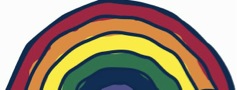 Name of group___________________   Date___________________  Team leader _______________________Children we know about! Green – No concerns at this timeAmber– Some concerns, close monitoring and observation requiredRed– Concerns of special needs, unhealthy behaviours or developmental delay Staff present:NameKey workerIssue and brief explanation of plans already in placeList the green children here:NameKey workerNature of concernWays to monitor moving forwardSuggested action to supportNameKey workerNature of concern and observations/notes to support concern Parents already know?Next steps to support staff, practitioners, parents and child. How will we progress this case?